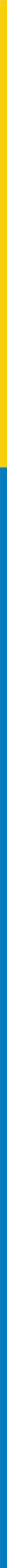 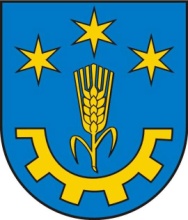 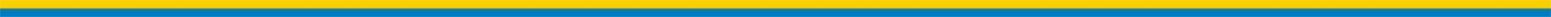 Och-I.6220.2.2023Gorzyce, 27.10. 2023 r.OBWIESZCZENIEDziałając na podstawie art. 10 § 1, art. 49 ustawy z dnia 14 czerwca 1960 r. Kodeks postępowania administracyjnego (Dz. U. z 2023 r. poz. 775 z późn. zm.), w związku z art. 74 ust.3 ustawy z dnia 3 października 2008 r. o udostępnianiu informacji o środowisku i jego ochronie, udziale społeczeństwa w ochronie środowiska oraz o ocenach oddziaływania na środowisko (Dz. U. z 2023, poz. 1094 z późn.zm.),WÓJT GMINY GORZYCEzawiadamia strony postępowania o możliwości wglądu do zebranych akt sprawy przed wydaniem decyzji o środowiskowych uwarunkowaniach dla planowanego przedsięwzięcia 
pn. „Rozbudowa drogi gminnej nr 100118 R w Gorzycach odcinek I od km 0+890 do km 1+735 i odcinek II od km 3+075 do km 3+879” i wypowiedzenia się co do zebranych materiałów i dowodów w terminie 7 dni od daty doręczenia niniejszego zawiadomienia 
w godzinach pracy urzędu tj. 730 - 1530.Zawiadomienie bądź doręczenie uważa się za dokonane po upływie czternastu dni od dnia publicznego ogłoszenia.	Akta sprawy znajdują się w pokoju nr 6 Urzędu Gminy w Gorzycach, 
ul. Sandomierska 75, 39-432 Gorzyce.z up. Wójta Gminymgr Lucyna Matykazastępca WójtaOtrzymują:
Strony postępowania poprzez obwieszczenie,Aa.Sprawę prowadzi:                                                                                Insp. Mieczysława WicińskaTel.(015) 836-20-75 ) w.22